CSA Membership Agreement 2024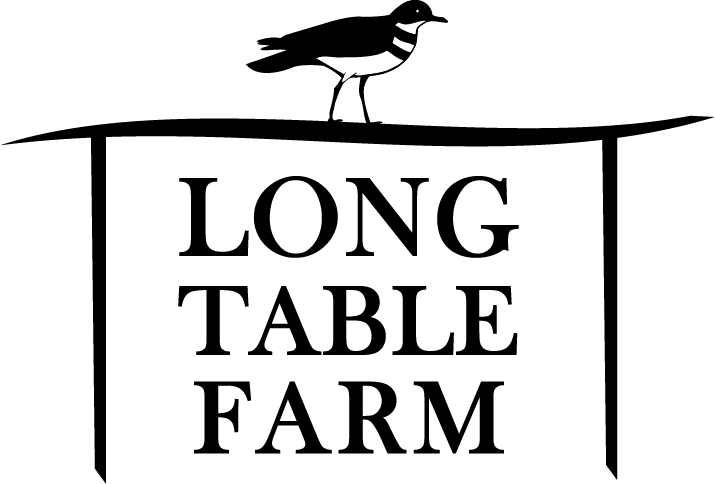 Contact info: Baylee Drown at (616) 292-3311longtablefarmct@gmail.comMailing address: Long Table Farm256 Beaver Brook Road,  Lyme, CT Member Name:______________________________Member Contact Number:_____________________Member Emails (for the newsletter):__________________________________________________________________Member Address:_____________________________________________________________Share Size: Medium or Large Member Preferred Pick Up Location and Time:_    ___________________________________________ (This is flexible)Our StoryBaylee started our farm in 2014, after managing a 25-acre diversified CSA farm in Vermont for 3 years and growing up on a dairy farm in Michigan.  She chose Old Lyme as a location to start her farm business because her partner, Ryan “Quinn” Quinn, had grown up in Lyme and graduated from Lyme-Old Lyme High School. He appreciated the town, culture, community and landscape, and encouraged her to settle here. Quinn helped her start the farm while teaching; he has become a vital part of Long Table Farm.  Baylee and Quinn love the lower Connecticut River Valley and are excited to grow for you this season.  Long Table is a sustainable vegetable farm whose mission is to grow fresh, healthy food for our community, free of synthetic pesticides and herbicides. We raise seasonal vegetables, edible flowers, microgreens, small fruits and keep bees on our 4.60 acre plot located at 256 Beaver Brook Road in Lyme, Connecticut. New in 2020, we have taken on stewardship of a Lyme Land Trust property on McIntosh and Hand Smith Preserve.We manage our landscape holistically using ecological practices.  Improving soil health and structure, along with enhancing biodiversity are top priorities.  Much work is done by human power, providing jobs to people rather than tractors. We use tractor power for some jobs that are too large for human power.We believe in healthy food access for all people.  Therefore, we feed our community directly with our Community Supported Agriculture project. How does our CSA work?A CSA is a relationship between a farmer and community members, in which every week the farm provides vegetables and fruits to the community members.  Instead of paying weekly, the CSA members purchase a share of the crop at the beginning of the growing season. This ensures a portion of our crop will be provided to you.  If the farm has a surplus, then the community members benefit with extra produce.  If a single crop fails, then your farmer will substitute a different crop.  Complete crop failures will result in your farmer purchasing produce from other organic, local or sustainable farms, so you will not go home empty handed.  We grow a surplus of produce to ensure that even if we lose a large portion, we should have enough to share with our community. The greatest benefit of CSA membership is the relationship that develops between the farmer, land and community members.  You are invested in our farm, and we honor the trust of that relationship by holding a high standard of care in our practices.  It is our pleasure to provide you with safe, healthy food that enriches your lives and our land.  For more CSA information, visit http://www.localharvest.org/csa/. Pick Up PolicyWe offer vegetable shares in the Lyme/Old Lyme area for local pick up.  Shares are available 3 days a week at 3 locations.Pick up 1: Long Table Farm at 256 Beaver Brook Road.  Saturdays from 10AM-1PM.  (Complementary you-pick herbs, fruit and flowers available and entertaining animals)Pick up 2: The Farmers Market at Tiffany Farms (in Lyme on Rt 156) on Saturdays from 9:30AM to 12:30PMPick up 3: Chester Summer Farmers Market (Downtown Chester) on Sundays from 10AM-1PM  On Monday afternoon, unclaimed perishables in your share will be donated.  If you miss your share for any reason, it will be waiting for you in our walk-in cooler behind our garage at 256 Beaver Brook Road.  Feel free to pick it up daylight hours from Saturday afternoon to Monday morning at 10AM.  No need to call or email ahead.  Your share is transferrable, so a friend or family member is welcome to pick up your share on your behalf.  You will have them sign out your share under their name in the CSA book.  Please remember your reusable bag for toting your harvest home.  Dates for 2024 Summer CSA are June 8th to October 5th  If you sign up before December 21st you receive 2 extra weeks of produce! (Start 5/25/2024)If you sign up before January 21st you receive 1 extra week of produce! (Start 6/1/2024)Production MethodsWe are a Northeast Organic Farming Association Member Farm.  We have agreed to implement the Organic Farmer’s Pledge Practices, which you can view here: www.ctnofa.org/farmerspledge.html The health of our land and harvest is of the upmost importance to us.  We use practices that enable our farm to benefit the surround area. Our growing style is influenced by Elliot Coleman and agroecology. We use Holistic Management to ensure our decisions reflect our values and keep ourselves and business healthy.Since 2018, we have been using only biological and dish soap pest control. That means releasing beneficial organisms, using row cover and crop rotation, and absolutely NO CHEMICAL SPRAYS. Not even organic chemicals. Some organic chemicals are broad enough spectrum to kill beneficial insects and pollinators. We do not use Entrust, Neem or Pyganic. Most certified organic vegetable farms use these chemicals, and these chemicals kill beneficial insects including pollinators. Our farm is low- tillage and we are moving towards more no-tillage type practices. A key ingredient in becoming no-till is having high quality, weed free compost. We’ve been making our own compost and we welcome food waste donations from our community! We love recycling nutrients with our farm. Over the last several years we’ve incorporated livestock into our farm and nutrient management system. We use certified organic fertilizers and have been able to reduce our application by over 60% due to the integration of livestock. Share DescriptionYour share will have 8-9 different nutritious plants each week with cooking ideas and nutrition information.  Crops we are planting for 2024Your share will have minimum amount and selection of produce.  When the season is more abundant the shares will be too.  When you pick up your share at Farm, we will have a selection of additional produce available for you to add.  If there is a crop in your share you will not use, please leave it for another member to enjoy.   2 Share Sizes and 3 Levels of InvestmentIn keeping with our mission of inclusion, we have several ways to make our shares accessible to a broader range of incomes.   One of these is our sliding scale payment options.  We have 3 different levels of share price, ranging from a share that is subsidized for folks who need help with affordability, to a price that helps us make good food available to everyone.  We also offer share scholarships, and more information on that can be found on our website.Medium Share: This share will cost $500(Level 1), $550(Level 2) or $600(Level 3) for 18 weeks of veggies.    Last season, the medium shares exceeded a farmer’s market value of $42 per share per week.  This is our most popular share size.Large Share: This share costs $800(Level 1), $880(Level 2) or $960(Level 3) for 18 weeks of veggies. Last season, the weekly value of this share exceeded $60 farmer’s market value.  This share is for people who eat a lot of vegetables or are feeding a family.  Many of our long-time members have upgraded to this size and are ecstatic. At each level, CSA member receive an excellent return on investment for their CSA dollars.  CSA shares are the main and first place our produce is committed to at LTF.  Often we will sell out of certain items, and our CSA members can rest assured that those precious cherry tomatoes have been set aside, saved for you.  PaymentReturn your completed and signed contract with a check for the full amount of your share (you can also pay by card online or by phone or in person).  If you would like to make further payment arrangements, apply for a scholarship or discuss a barter arrangement, please contact Baylee to discuss details. Shares are not refundable and are transferable. Checks may be sent to 256 Beaver Brook Road, Lyme, CT 06371.  Email longtablefarmct@gmail.com or 616 292 3311.  CSA member signature and dateX_________________________________________________       X_________________X_________________________________________________	   X________________“When You Have More Than You Need, Build A Longer Table Not A Higher Fence” -unknown authorArugulaFresh Baby GingerPatty Pan SquashAsian EggplantsFresh Green OnionsPickling CucumbersAsparagusFrying PeppersPole BeansBaby ButternutGail Lon (Chinese Broccoli)PotatoesBaby Salad MixGalia MelonsPurple Globe TurnipsBasilGarlicRadishesBeefsteak TomatoesGarlic ScapesRutabagasBeetsHakurei TurnipsScallionsBok ChoiHeirloom TomatoesSeedless Slicing CucumbersBroccoliniHot PeppersShallotsBroccoliniHusk CherriesShelling PeasBrussels SproutsItalian EggplantsShishito PeppersBush BeansJerusalem ArtichokesStorage OnionsButtercup SquashKaleStrawberriesCabbageKorean MelonsSugar Snap PeasCantaloupeLeeksSummer SquashCarrotsMexican Sour GherkinsSweet PeppersCeleryMicrogreensSweet Potato GreensCherry TomatoesMustard GreensSweet PotatoesCilantroNapa CabbageSwiss ChardDaikon RadishPac ChoiWatermelonDelicatta SquashParsleyZucchiniFrench Breakfast Radish